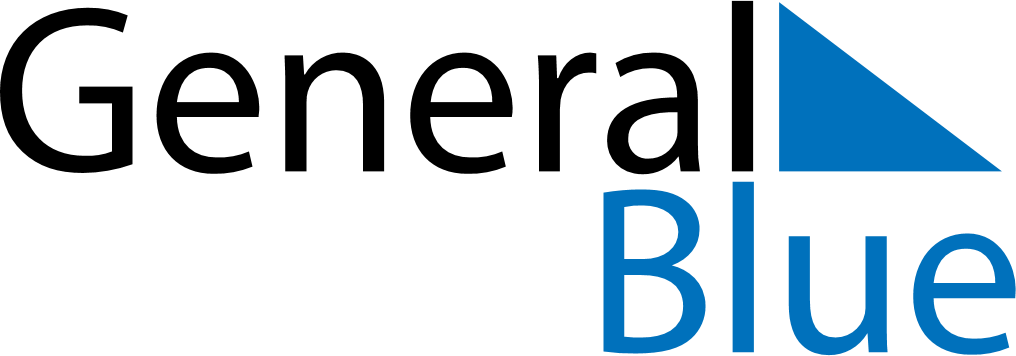 Switzerland 2022 HolidaysSwitzerland 2022 HolidaysDATENAME OF HOLIDAYJanuary 1, 2022SaturdayNew Year’s DayApril 14, 2022ThursdayMaundy ThursdayApril 15, 2022FridayGood FridayApril 17, 2022SundayEaster SundayApril 18, 2022MondayEaster MondayMay 8, 2022SundayMother’s DayMay 26, 2022ThursdayAscension DayJune 5, 2022SundayPentecostJune 5, 2022SundayVätertagJune 6, 2022MondayWhit MondayAugust 1, 2022MondayBundesfeiertagSeptember 18, 2022SundayFederal Day of Thanksgiving, Repentance and PrayerDecember 25, 2022SundayChristmas DayDecember 26, 2022MondayBoxing Day